РЕШЕНИЕОб утверждении Прогнозного плана приватизации муниципального имущества муниципального образования «Красногвардейский район» на 2022 год	Рассмотрев обращение администрации муниципального образования «Красногвардейский район» от 15.03.2022 г. № 884, в соответствии Уставом муниципального образования «Красногвардейский район», Положением о порядке управления и распоряжения муниципальной собственностью муниципального образования «Красногвардейский район», Совет народных депутатов муниципального образования «Красногвардейский район»РЕШИЛ:	1. Утвердить Прогнозный план приватизации муниципального имущества муниципального образования «Красногвардейский район» на 2022 год (приложение). 2. Опубликовать настоящее решение в газете «Дружба», разместить в официальном сетевом издании «Газета Красногвардейского района «Дружба» (http://kr-drugba.ru, ЭЛ № ФС77-74720 от 29.12.2018 г.), а также на официальном сайте органов местного самоуправления муниципального образования «Красногвардейский район» в сети «Интернет» (www.amokr.ru).3. Настоящее решение вступает в силу со дня его опубликования.Приложение к решениюСовета народных депутатов муниципального образования«Красногвардейский район»от 08.04.2022 г. № 266 Прогнозный план приватизации муниципального имущества муниципального образования «Красногвардейский район» на 2022 годСОВЕТ НАРОДНЫХ ДЕПУТАТОВМУНИЦИПАЛЬНОГО ОБРАЗОВАНИЯ «КРАСНОГВАРДЕЙСКИЙ РАЙОН»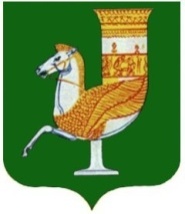 МУНИЦИПАЛЬНЭ ГЪЭПСЫКIЭ ЗИIЭУ «КРАСНОГВАРДЕЙСКЭ РАЙОНЫМ»ИНАРОДНЭ ДЕПУТАТХЭМ Я СОВЕТПринято 59-й сессией Совета народныхдепутатов муниципального образования «Красногвардейский район» четвертого созыва8 апреля 2022 года № 523Председатель Совета народных депутатовмуниципального образования «Красногвардейский район»______________ А.В. ВыставкинаГлава муниципального образования «Красногвардейский район»_____________ Т.И. Губжоковс. Красногвардейское от 08.04.2022 г. № 266№Объект приватизацииМестоположение объектаСрок приватизацииСпособ приватизации1Автобус ПАЗ 32053-70, 2007 года изготовления, модель, № двигателя 523400 71016262, кузов (кабина, прицеп) № Х1М3205ЕХ70006221, цвет кузова – желтыйРеспублика Адыгея, Красногвардейский район, с. Красногвардейское, ул. Чапаева, 93III-IV квартал1. Продажа на аукционе2. Продажа посредством публичного предложения (в случае если аукцион будет признан несостоявшимся)2Автобус ПАЗ 32053-70, 2006 года изготовления, модель, № двигателя 523400 61022900, кузов (кабина, прицеп) № 60009774, идентификационный номер (VIN) Х1М3205ЕХ60009774, цвет кузова – желтыйРеспублика Адыгея, Красногвардейский район, с. Красногвардейское, ул. Чапаева, 93III-IV квартал1. Продажа на аукционе2. Продажа посредством публичного предложения (в случае если аукцион будет признан несостоявшимся)	3Автобус ПАЗ 32053-70, 2010 года изготовления, модель, № двигателя 523400 А1002392, идентификационный номер (VIN) Х1М3205СХА0001663, цвет кузова – желтый Республика Адыгея, Красногвардейский район, с. Красногвардейское, ул. Чапаева, 93III-IV квартал1. Продажа на аукционе2. Продажа посредством публичного предложения (в случае если аукцион будет признан несостоявшимся)4Автобус ГАЗ-322121, 2009 года изготовления, идентификационный номер (VIN) Х9632212190643966, кузов (кабина, прицеп) № 32212190420139, цвет кузова (кабины, прицепа) – желтыйРеспублика Адыгея, Красногвардейский район, с. Красногвардейское, ул. Чапаева, 93III-IV квартал1. Продажа на аукционе2. Продажа посредством публичного предложения (в случае если аукцион будет признан несостоявшимся)